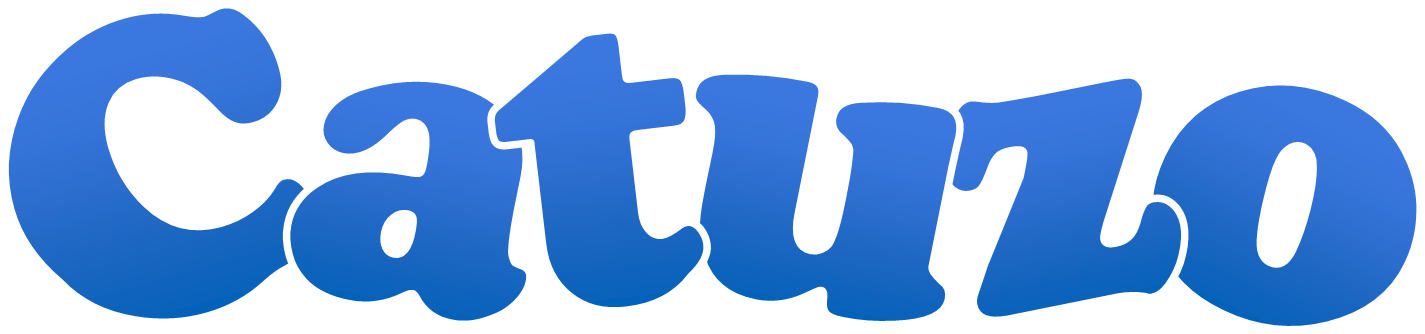 DADOS CADASTRAIS DA EMPRESARazão Social: CATUZO ALIMENTOS LTDARazão Social: CATUZO ALIMENTOS LTDARazão Social: CATUZO ALIMENTOS LTDARazão Social: CATUZO ALIMENTOS LTDAFantasia: CATUZOFantasia: CATUZOCNPJ: 11.948.173/0001-52CNPJ: 11.948.173/0001-52Inscrição Estadual: 001597157.00-64Inscrição Estadual: 001597157.00-64Inscrição Municipal: 1.4.00001668Inscrição Municipal: 1.4.00001668CNAE: 1092-9/00NIRE: 31208799953Ramo de atividade:  Fabricação de biscoitos de polvilhoRamo de atividade:  Fabricação de biscoitos de polvilhoEndereço: Rua Catuzo, 86Endereço: Rua Catuzo, 86Bairro: CentroCEP: 37578-000Cidade: Bueno BrandãoUF: Minas GeraisCaixa Postal - Correios: 85Caixa Postal - Correios: 85ATENDIMENTO AO CONSUMIDORATENDIMENTO AO CONSUMIDORATENDIMENTO AO CONSUMIDORE-mail: sac@catuzo.comSite: www.catuzo.comTelefone e WhatsApp: 35 3463-1328